         Moje Počítačové Hry 1. SIMTSIMTSIMT:  Hru si můžete stáhnout nebo koupit za peníze. Doporučuju si jí koupit, dostanete všechen obsah hry (Autobusy, trolejbusy a tramvaje). Hra má celkem 16 Karos, 2 SORy, 5 Škodovek, 3 Tramvaje A 6 Solarisů. Hra má 15 linek (Stav ze dne 30. 5. 2017), 1 tramvajová, 6 trolejbusových A 9 autobusových linek.Pro spuštění hry se musíte přihlásit na webu hry a koupit nebo stáhnout hru a stáhnout XNA 4 Redish A Microsoft NET Framework 4. Pro spuštění na Windows 10 musíte stáhnout Games for Windows Live Redistributable.Tarify: Tarify jsou: Červený na 2 měsíce, Modrý na 1 rok A Zelený na 2 roky. Stránka: http://simt-mhd.net/P. S.: Nepleťte Si Hru SIMT S OMSI!                                                                         Honza L. 4. B. 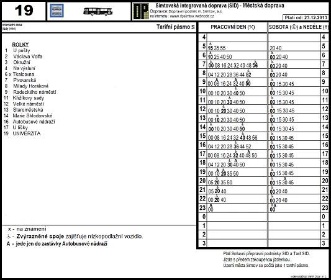 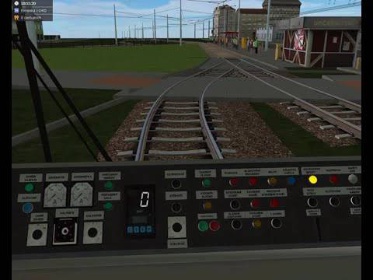 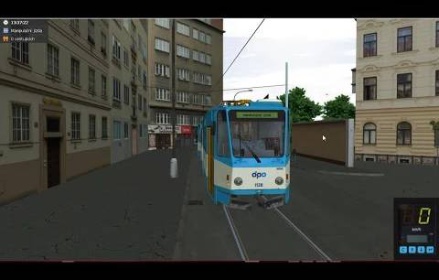 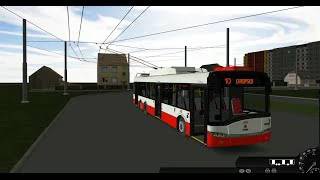 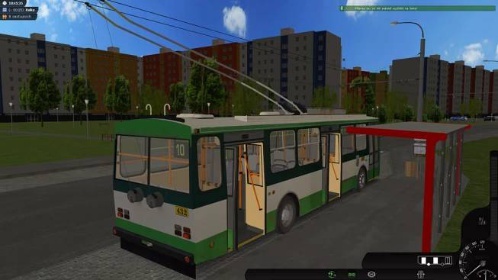 